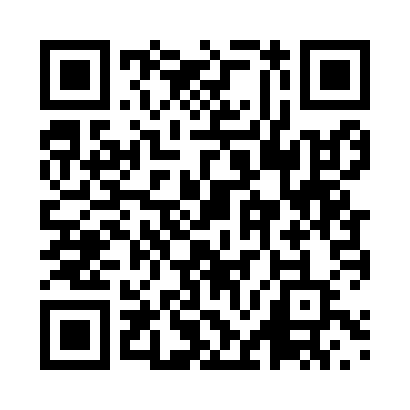 Prayer times for Canete, ChileWed 1 May 2024 - Fri 31 May 2024High Latitude Method: NonePrayer Calculation Method: Muslim World LeagueAsar Calculation Method: ShafiPrayer times provided by https://www.salahtimes.comDateDayFajrSunriseDhuhrAsrMaghribIsha1Wed6:067:3512:513:436:067:302Thu6:077:3612:503:426:047:293Fri6:087:3712:503:416:037:284Sat6:087:3812:503:406:027:275Sun6:097:3912:503:406:017:266Mon6:107:4012:503:396:007:257Tue6:117:4012:503:385:597:248Wed6:117:4112:503:375:587:239Thu6:127:4212:503:365:577:2210Fri6:137:4312:503:365:567:2211Sat6:137:4412:503:355:557:2112Sun6:147:4512:503:345:557:2013Mon6:157:4612:503:335:547:1914Tue6:167:4712:503:335:537:1915Wed6:167:4712:503:325:527:1816Thu6:177:4812:503:315:517:1717Fri6:187:4912:503:315:517:1718Sat6:187:5012:503:305:507:1619Sun6:197:5112:503:305:497:1620Mon6:207:5112:503:295:487:1521Tue6:207:5212:503:285:487:1522Wed6:217:5312:503:285:477:1423Thu6:227:5412:503:275:477:1424Fri6:227:5512:503:275:467:1325Sat6:237:5512:513:275:457:1326Sun6:247:5612:513:265:457:1227Mon6:247:5712:513:265:447:1228Tue6:257:5812:513:255:447:1229Wed6:257:5812:513:255:447:1130Thu6:267:5912:513:255:437:1131Fri6:268:0012:513:245:437:11